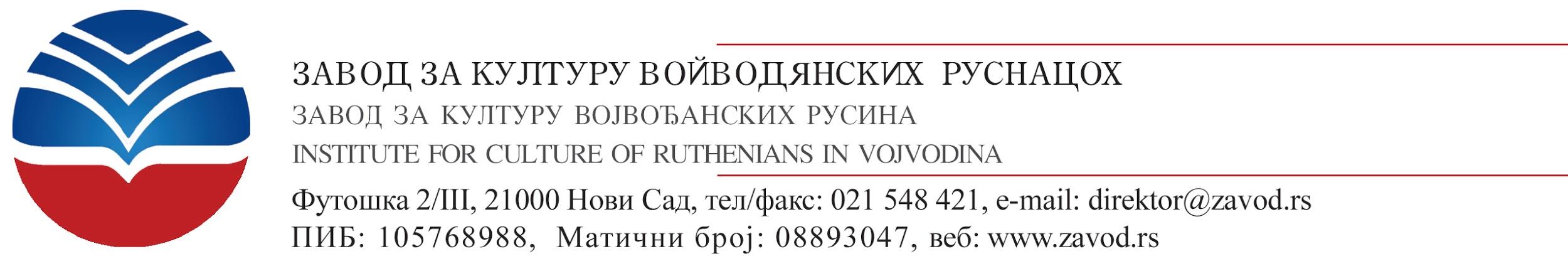 На основи члена 38. став 1. алинея два Статута Заводу за културу войводянских Руснацох и Одлуки о финансийним плану Заводу за културу войводянских Руснацох число 57-4/18 од 14.02.2018. року, Управни одбор Заводу за културу войводянских Руснацох, на 9. схадзки отриманей 11.05.2018. року, росписуєКОНКУРСза суфинансованє програмох и проєктох очуваня, пестованя, презентациї и розвою култури и уметносци рускей заєднїци у Републики СербиїКонкурс ше одноши на програми/проєкти зоз шлїдуюцих обласцох:Програми очуваня и нєматериялного културного скарбу рускей заєднїциПрограми сучасней уметнїцкей творчосци рускей заєднїци чия реализация предвидзена у 2018. року.
Вкупна сума средствох планованих за тоти причини, у складзе зоз Одлуку о финансийним плану Заводу за културу войводянских Руснацох за 2018. рок виноши 1.450.000,00 динари. Од вкупней суми средствох по Одлуки УО число 107-1/18 од 14.05.2018. року 1.000.000,00 динари ше опредзелює за Програм очуваня и пестованя нєматериялного културного скарбу рускей заєднїци, а 450.000,00 динара за Програм сучасней уметнїцкей творчосци рускей заєднїци.Приоритети суфинансованя проєктох по обласцох:За ПРОГРАМИ ОЧУВАНЯ И ПЕСТОВАНЯ НЄМАТЕРИЯЛНОГО КУЛТУРНОГО СКАРБУ РУСКЕЙ ЗАЄДНЇЦИпрограми и активносци музично и музично-сценски наступ и танєц (знїманє авторского материялу, роботнї, пририхтованя за участвованє на манифестацийох, концертох, виставох, фестивалох)медзиреґионалне сотруднїцтво и госцованя у иножемстве у рамикох тей програмивиглєдованя, зазберованя, обробок, очуванє и презентация културного скарбу рускей заєднїци котри ше реализую у сотруднїстве зоз фаховима здруженями и институциями.За ПРОГРАМИ СУЧАСНЕЙ УМЕТНЇЦКЕЙ ТВОРЧОСЦИ РУСКЕЙ ЗАЄДНЇЦИрижни програми и активносци у култури у рамикох театралней творчосци и интерпретациї (театрални представи, роботнї, участвованє на фестивалох)музични и музично-сценски наступ и танєц (знїманє авторского материялу, роботнї, участвованє на фестивалох)подобова и применєна творчосц (роботнї, участвованє на фестивалох, колонийох)видео, мултимедиялна и диґитална творчосц (знїманє авторского материялу, вистави, роботнї)медзиреґионалне сотруднїство и госцованя у иножемстве у рамикох алинейох 1-4 тей програмивиглєдованя, зазберованя, обробок, очуванє и презентация сучасней уметнїцкей творчосци рускей заєднїци котри ше реализую у сотруднїстве зоз фаховима здруженями и институциями.Конкурс за шицки начишлєни обласци отворени од 14. мая до 01. юния 2018. року.ОБЩИ УСЛОВИЯ КОНКУРСУ:Право участвованя на тим конкурсу маю:Здруженя у култури, установи култури, инши правни лїца и инши субєкти у култури зоз шедзиском на териториї АП Войводини чия основна обласц дїялносци култура або ше з векшей часци занїмаю зоз културу;Чия приява поднєшена у термину котри предвидзени у КонкурсуХтори поднєсли комплетну конкурсну документациюО вибору проєктох по росписаним Конкурсу одлучує фахова комисия за вибор проєктох котру оформює Завод за културу войводянских Руснацох.Финансованє проєктох ше окончи у складзе зоз буджетскима средствами хтори розпоредзени за суфинансованє програмох и проєктох очуваня, пестованя, презентациї и розвою култури и уметносци рускей заєднїци у Републики Сербиї. Накадзи Комисия за обидва обласци одлучи о вибору проєктох за суфинансованє, Одлуку потвердзує Управни одбор Заводу за културу войводянских Руснацох. После конєчней одлуки, Завод подписує контракти о суфинансованю реализациї проєктох зоз подношителями приявох вибраних проєктох.КРИТЕРИЇ ЗА ОЦЕНЬОВАНЄ ПРОЄКТОХ:Критериї на основи котрих ше будзе оценьовац проєкти приявени на Конкурс утвердзени су зоз членом 9. и членом 10. Правилнїка о способу, критерийох и мерадлох за суфинансованє програми и проєктох очуваня, пестованя, презентациї и розвою култури и уметносци рускей заєднїци у Републики Сербиї (опатриц на www.zavod.rs)ДОКУМЕНТАЦИЯНа урядовим интернет боку Заводу за културу войводянских Руснацох www.zavod.rs, можу ше превжац Приявни формулар нєопходни за участвованє на конкурсу, як и Формулар за наративни звит о реализациї проєкту и Формулар за финансийни звит, котри ше подноша по законченю проєкту/програму. Зоз прияву тиж потребне доставиц:Фотокопию Ришеня о реґистрациї подношителя прияви при надпатраюцому орґану;Фотокопию Потвердзеня о порцийним идентификационим числу (ПИБ)Урядови доказ о рахунку у банки (фотокопия контракту о отвераню рахунку, вивод оверени зоз боку апликанта або фотокопия картону депонованих подписох овласцених особох за рахунок у банки);Биоґрафию координатора/ки проєкту;Биоґрафию фахових сотруднїкох/цох.ПРИЯВЙОВАНЄПрияви на Конкурс ше подноша лєм на формуларох котри ше можу найсц на интернет боку Заводу за културу войводянских Руснацох www.zavod.rs, або их достац у просторийох Заводу, Футошка 2/3, Нови Сад.Прияви ше у єдним прикладнїку подноша особнє, або ше посилаю по пошти на адресу:Завод за културу войводянских Руснацох Футошка 2/3 Нови СадНа коверти муши ясно буц наглашене: Конкурс за суфинансованє програми и проєктох очуваня, пестованя, презентациї и розвою култури и уметносци рускей заєднїци у Републики Сербиї.Прияви ше посилаю од 14. мая по 01. юний 2018. рокуРЕЗУЛТАТИ КОНКУРСУРезултати конкурсу буду обявени на урядовим интернет боку Заводу за културу войводянских Руснацох, найпознєйше 15 днї од дня законченя термину за приявйованє.ВАЖНИ НАДПОМНУЦА:Вязано за наменске хаснованє додзелєних буджетских средствох, окреме наглашуєме же трошки проєкту МУША буц:нєобходни за запровадзованє активносцох и у согласносци зоз принципами законїтосци и економичного финансийного управяня, цо ше найбаржей одноши на вредносц уложеного пенєжу и дїлотворносц трошкох (доставанє правих вредносцох за уложени пенєж);Стварни трошки подношителя прияви або їх партнерох под час реализациї проєкту;Евидентовани под час реализациї проєкту, у обрахункох або порцийних документох подношителя прияви або їх партнерох,  препознатлїви и таки же их мож превериц, попровадзени зоз ориґиналну документацию на основи чиїх копийох ше правдаю Заводу за културу войводянских Руснацох.У рамикох того конкурсу нєприлапююци трошки Подношителя прияви шлїдуюци: длуства и покрице утратох або длуствохтрошки репрезентациїтрошки хаснованя службеного телефонупасивни каматигевто цо ше уж финансує зоз других проєктохкупованє жеми або нєрухомосцохтрошки вименьованя роботних просторийохтрошки електричней енерґиїтрошки зогриванятрошки осиґураня роботних просторийохтрошки отримованя веб сайтутрошки банкарских провизийохШлїдуюца файта трошкох прилапююца лєм кед су нєопходни за реализацию проєкту, цо ше муши видзиц през плановани активносци:менши инвестицийни трошки (билєнє, шоренє роботного простору)трошки меншого оправяня-монтажитрошки канцеларийного материялутрошки обезпечованя опреми (музични инструменти, народне облєчиво, у винїмкових случайох рахункар, друковач)трошки хаснованя интернетатрошки анґажованя кнїжководительних аґенцийох Неблагочасово и нєдопущени прияви буду одруцени.Конкурсни материял ше нє враца.Додатни информациї ше можу достац у Заводзе за културу войводянских Руснацох, кажди роботни дзень од 14.00 до 16.00 годзин на число телефона 021/548-421, як и на мейл адресу: zavod.rusini@gmail.com